Publicado en Madrid el 15/01/2021 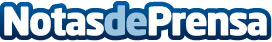 FCC publica el libro de sus 120 años de historiaEste libro resume los acontecimientos más destacados de toda su historia, siempre al lado del ciudadano y cómplice de grandes momentosDatos de contacto:Comunicación FCC91 757 28 51Nota de prensa publicada en: https://www.notasdeprensa.es/fcc-publica-el-libro-de-sus-120-anos-de Categorias: Nacional Inmobiliaria Literatura Construcción y Materiales http://www.notasdeprensa.es